Estamos realizando una encuesta para conocer su opinión ciudadana con respecto a la calidad y la atención frente al trámite de Solicitud de equiparación de tarifas de servicios públicos a estrato uno ofrecido por el Instituto Distrital de Patrimonio – IDPC. Recuerde que sus respuestas son confidenciales y se utilizarán para mejorar el servicio.  Fecha: __________________________________________________________________¿Por cuál medio radicó su trámite de solicitud de equiparación de tarifas de servicios públicos a estrato uno?2. ¿Cómo califica los medios para solicitar el trámite de equiparación de tarifas de servicios públicos a estrato uno?3. ¿Conoce el tiempo en el que le darán respuesta a su solicitud?4. ¿Es clara la información y documentos que se piden en el formulario de solicitud de equiparación de tarifas de servicios públicos a estrato uno?5.Califique los siguientes aspectos relacionados con el servicio recibido.Nombre del profesional que atendió su requerimiento:  _________________________________________Ahora, permítanos conocerle un poco mejorNombre completo: _________________________________________________________________ Correo electrónico: _________________________________________________________________ Localidad: ________________________________________________________________________Las respuestas a las siguientes preguntas son facultativas por tratarse de datos sensibles: En los términos de la Ley 1581 de 2012, manifiesto expresamente que autorizo, de manera libre, previa y voluntaria, al Instituto Distrital de Patrimonio Cultural a dar el tratamiento de los datos suministrados por mí,  a través de este formulario, así como de los datos sensibles, de acuerdo con las Políticas de Tratamiento y Protección de Datos Personales del IDPC publicadas en el siguiente enlace https://idpc.gov.co/politica-de-proteccion-de-datos-personales.Sí ___   No___Gracias por ayudarnos a mejorar1Oficina de radicaciones del IDPC de forma presencial2Página web “A un clic del patrimonio”  3Correo correspondencia@idpc.gov.co4 Otro     - ¿Cuál?  __________________________Muy Malo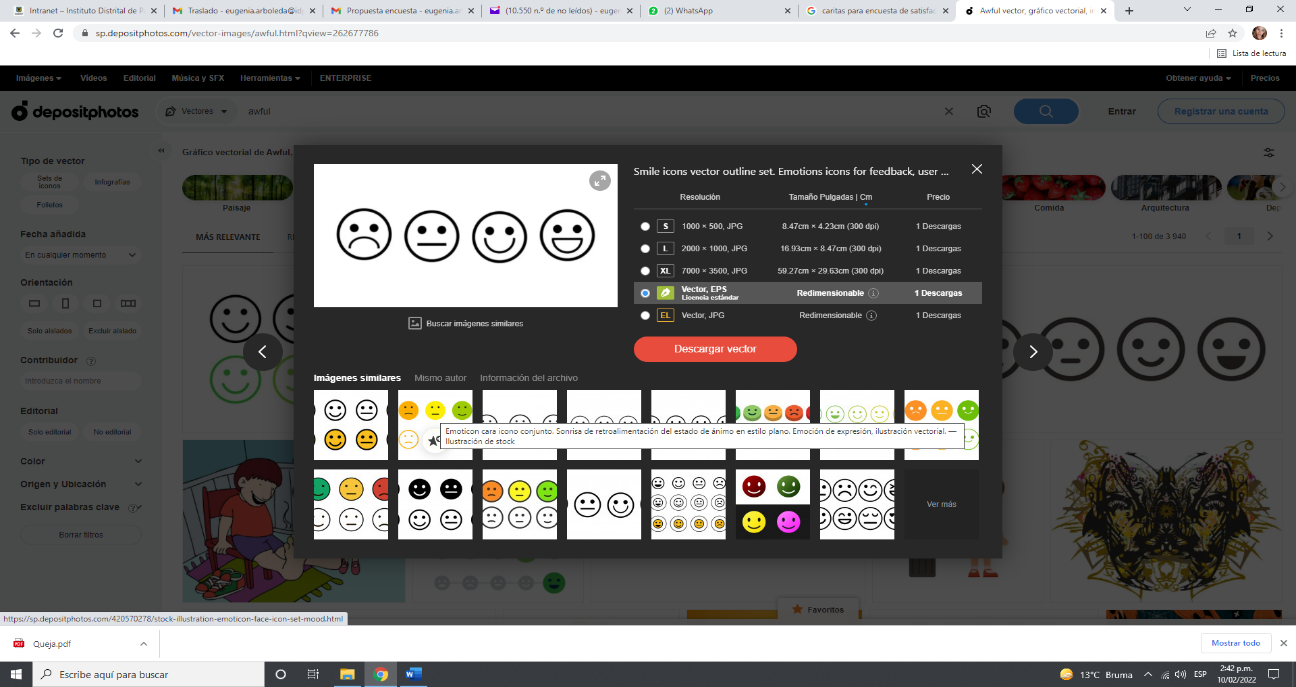 Malo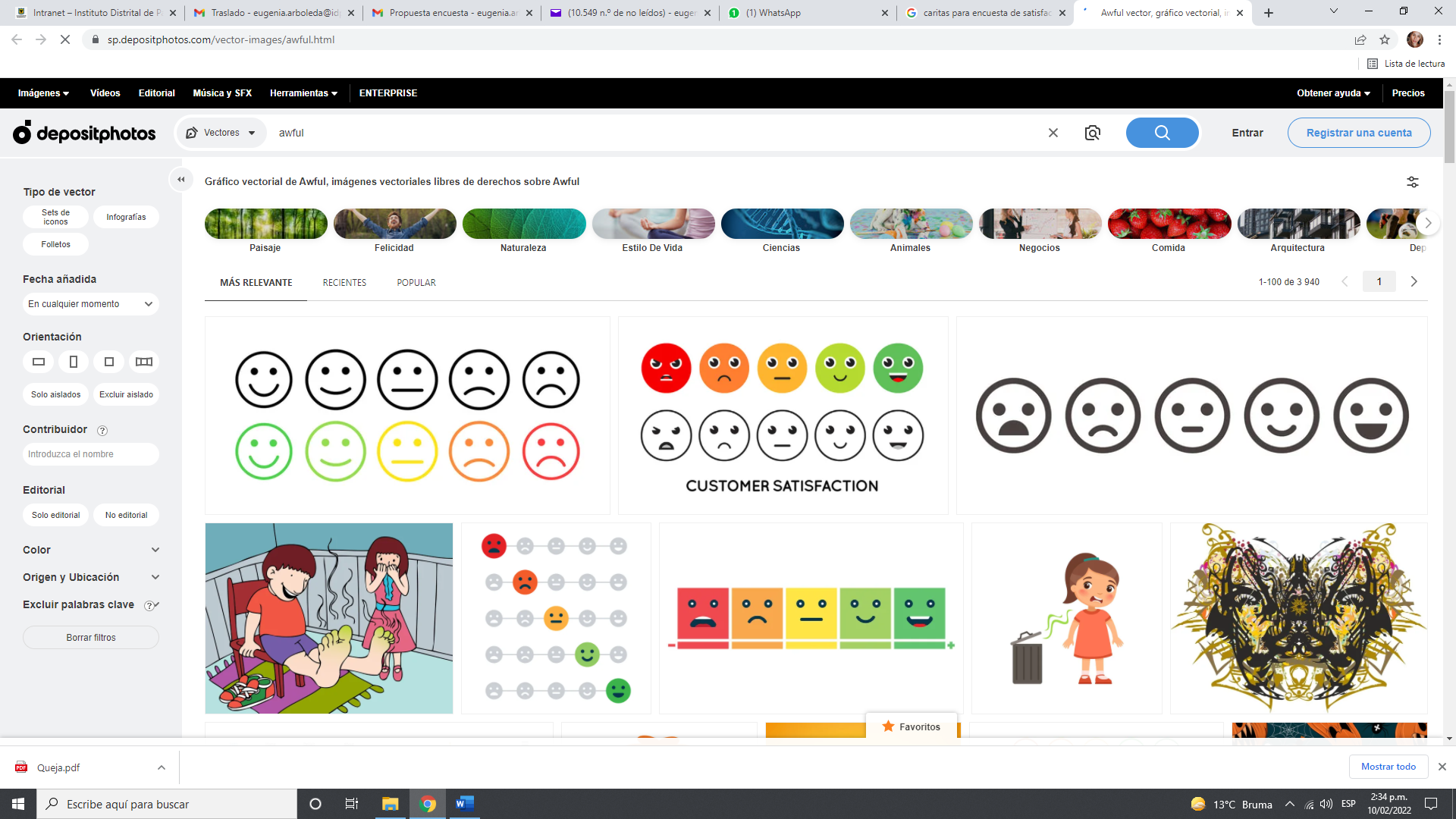 Regular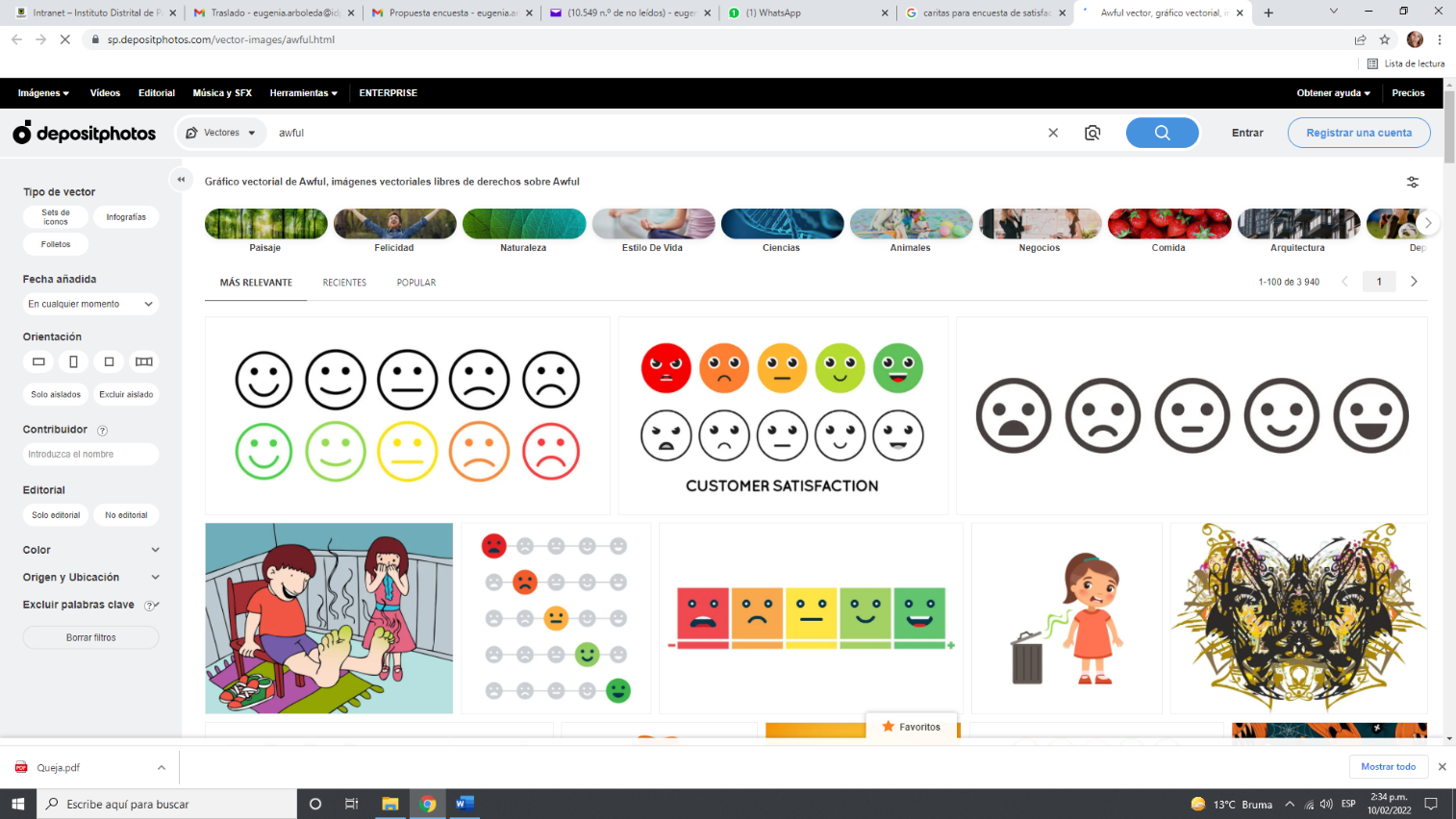 Bueno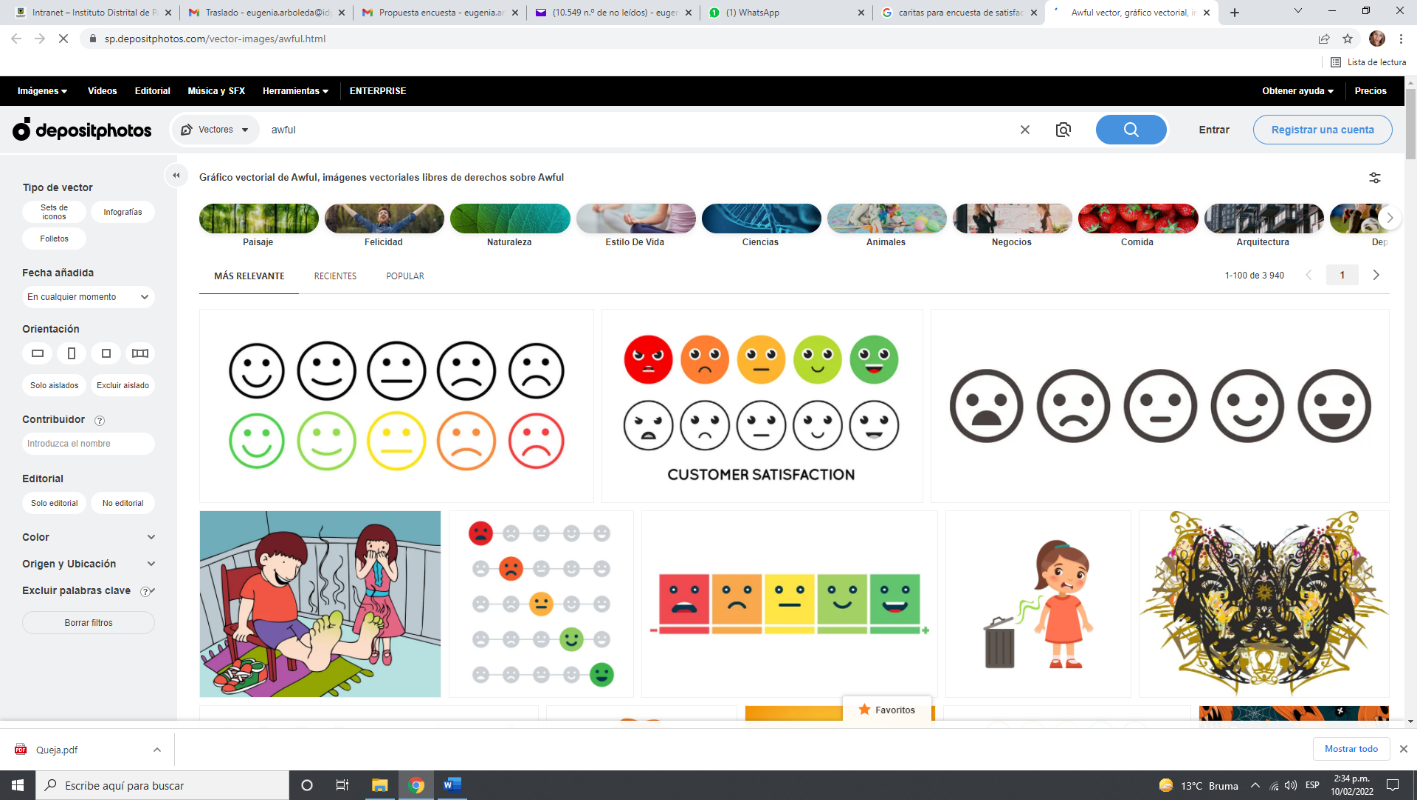 Excelente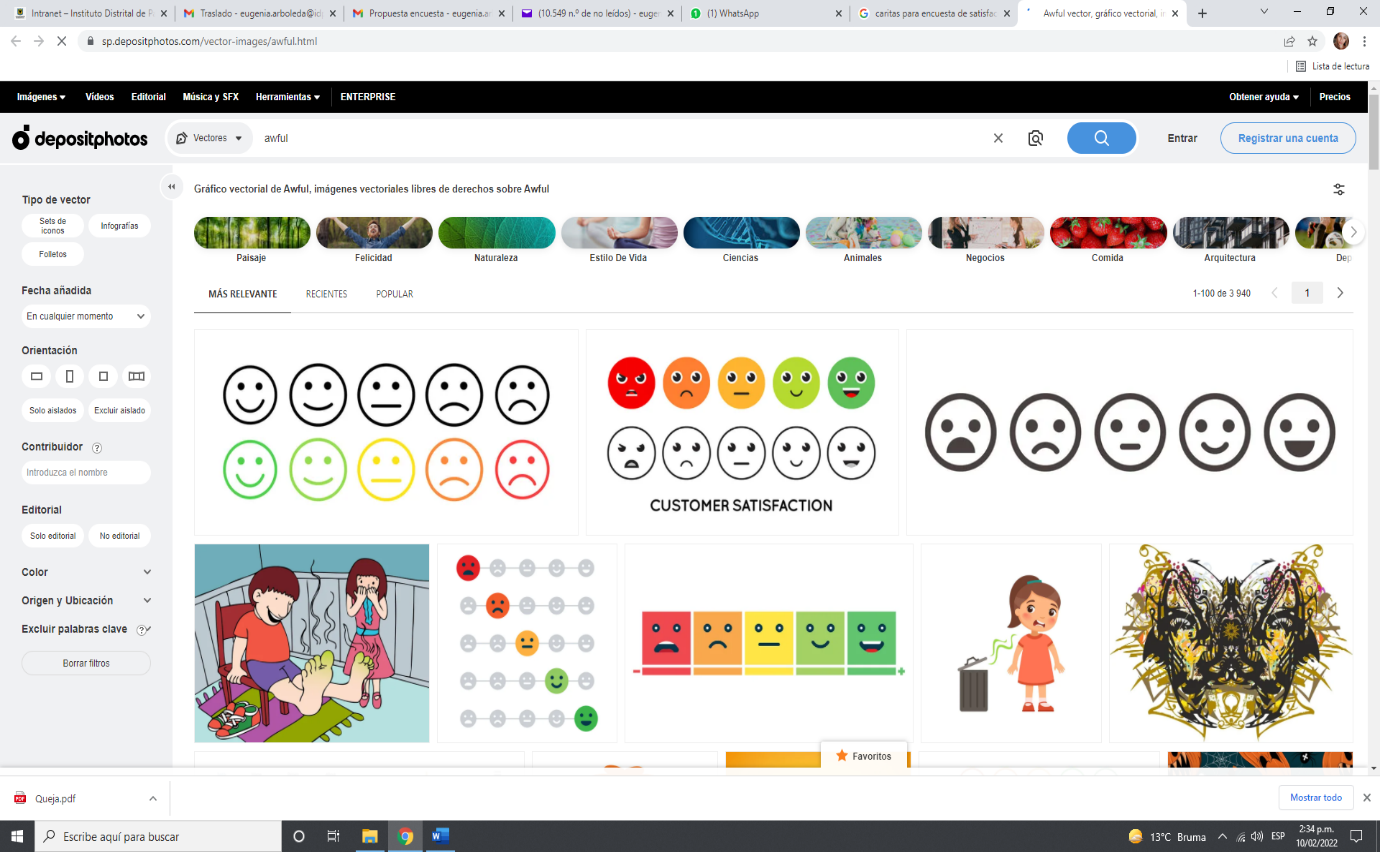 1SI2NO1SI2NO¿Por qué?AtributoMuy maloMaloRegularBuenoExcelenteClaridad de los requisitos para acceder a la equiparación de tarifas de servicios públicos a estrato uno.Cumplimiento del tiempo establecido en el procedimiento del trámite (45 días hábiles) AmabilidadSatisfacción frente a la respuesta final recibida de la Entidad.Mi grupo etarioMi grupo etarioMi géneroMi géneroPertenezco al siguiente grupo étnicoPertenezco al siguiente grupo étnicoPertenezco a la siguiente poblaciónPertenezco a la siguiente poblaciónTengo la siguiente discapacidadTengo la siguiente discapacidadPrimera infancia (0 a 6 años)FemeninoNegro-Afro-PalenqueroVíctima del conflicto armadoFísicaInfancia (7 a 12 años)MasculinoGitano-RromComunidades rurales y campesinasCognitivaAdolescencia (13 a 18 años)TransgéneroRaizalMujeresPsicosocialJuventud (19 a 28 años)Otro, ¿cuál? ____________Indígena ¿cuál? ____________LGBTIMúltipleAdultez (29 a 59 años)NingunoOtra, ¿cuál?___________________NingunaPersona mayor (60 o más)Ninguna